附件1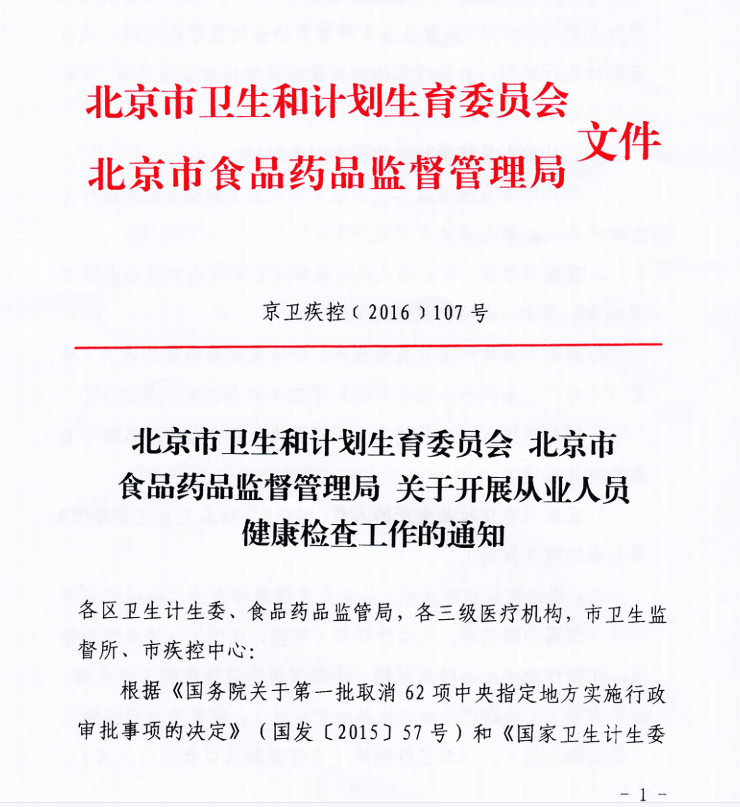 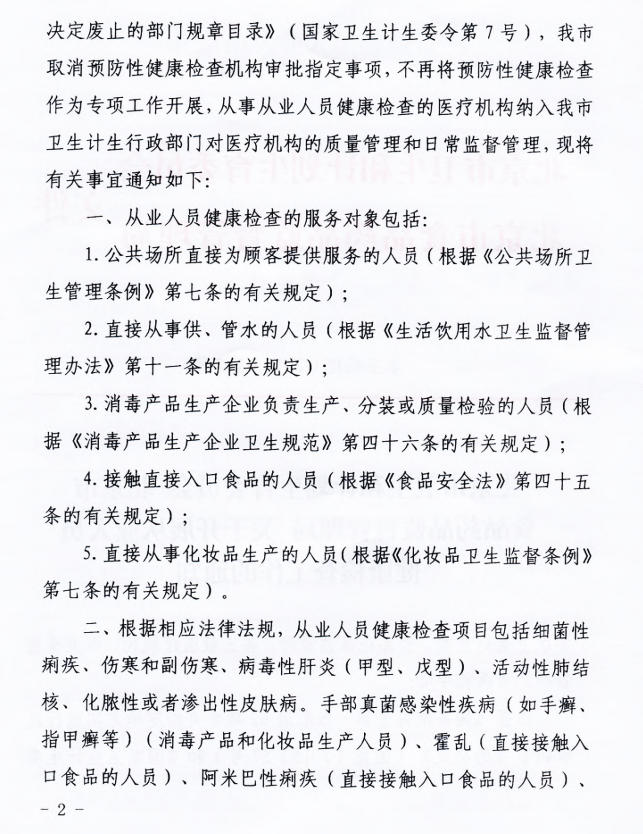 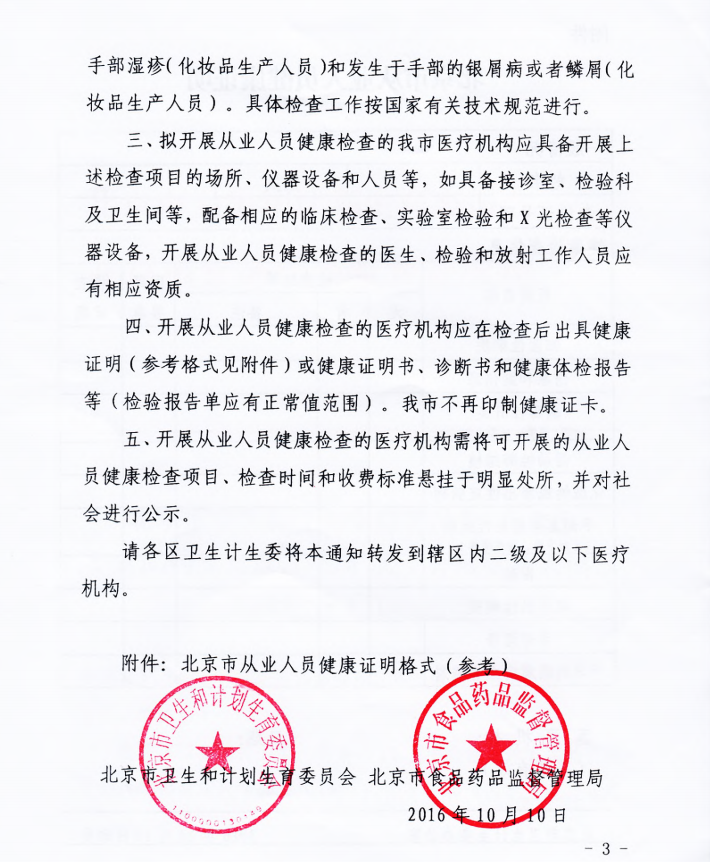 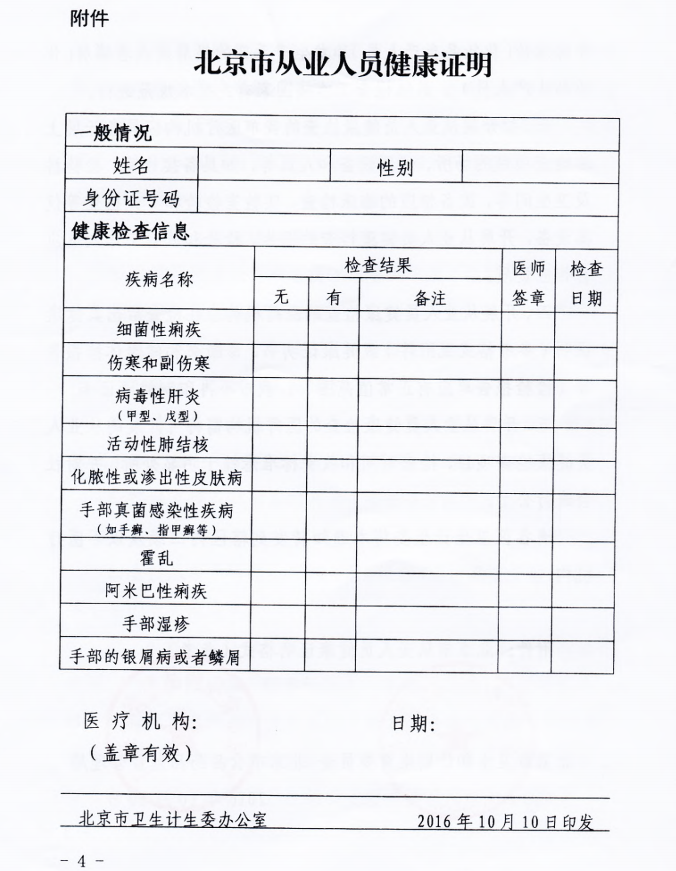 附件2“从业人员健康证明乱象”联合专项整治检查表（两部门联合）         区卫生健康监督所 / 北京市     备注：1.从业人员抽查规则：总数低于10人（含10人）的，全部抽查；总数高于10人的，按照不同体检机构抽取，但抽查总数不得少于10人。2.健康证明格式：选填“卡式”或“纸质”。3.除“其他检查”外，凡出现“否”，则需要移送，请备注说明。   报送人：                             联系电话：附件3“从业人员健康证明乱象”联合专项整治检查表（卫生部门）说明：从业人员健康证明乱象”联合专项整治行动工作检查表2 “即”从业人员健康检查医疗机构动态监管台账”，应如实填写，并可根据医疗机构具体情况实时动态更新。1.“机构级别”一栏对应填写序号：1.一级，2.二级，3.三级，4.未定级。2.“机构性质”一栏对应填写序号：1.营利性，2.非营利性。3.“包含诊疗科目”一栏对应填写序号：1.内科，2.外科，3.医学检验科（3.1临床免疫，3.2血清学专业，3.3临床微生物学专业），4.医学影像科，5.X线诊断专业。4.“检查场所”一栏对应填写序号：1.侯检室，2.登记室，3.男女检查室，4.采血室，5.粪便标本采集室，6.医学影像室，7.医学检验室。5.“健康证明类型”一栏对应填写序号：1.食品从业人员，2.公共场所从业人员，3.化妆品生产从业人员，4.消毒产品生产从业人员，5.其他：6.“本机构检查项目”一栏对应填写序号：1.细菌性痢疾2.阿米巴性痢疾3.伤寒和副伤寒4.病毒性肝炎（甲型、戊型）5.活动性肺结核6.霍乱7.化脓性或者渗出性皮肤病8.手癣、指甲癣9.手部湿疹10.发生于手部的银屑病或者鳞屑11.化脓性或者渗出性皮肤病。7.“外送项目”一栏对应填写序号：1.细菌性痢疾2.阿米巴性痢疾3.伤寒和副伤寒4.病毒性肝炎（甲型、戊型）5.活动性肺结核6.霍乱8.“活动性肺结核”一栏对应填写序号：1.影像学检查2.痰结核菌检查3.其他：9.“伤寒、副伤寒、霍乱”一栏对应填写序号：1.便培养2.镜检3.其他：10.“健康证明格式”一栏对应填写序号：1.卡式2.纸质3.其他：11.“制证系统”一栏对应填写序号：1.本机构自制2.梦天门3.其他：12.“档案形式”一栏对应填写序号：1.纸质2.电子13.“档案内容”一栏对应填写序号：1.从业人员健康检查表2.检验报告单3.X光检查资料4.其他：报送人：                                   联系电话：附件4“从业人员健康证明乱象”联合专项整治统计表              区卫生健康监督所：说明：处罚结果包括处罚类型及罚款金额等；2.涉及案件线索移送的，请备注说明。报送人：                             联系电话：序号单位名称从业人员总数持证人员总数抽查人员姓名健康证明格式健康证明类型体检日期体检机构名称现场询问内容现场询问内容现场询问内容现场询问内容现场询问内容现场询问内容卡式需扫二维码/纸质可直接查看卡式需扫二维码/纸质可直接查看备注序号单位名称从业人员总数持证人员总数抽查人员姓名健康证明格式健康证明类型体检日期体检机构名称体检机构是否上门是否体征检查是否采血是否采便是否X线检查其他检查是否有医师签章是否有医疗机构盖章备注1北京真好吃饭馆6055张三卡式食品2020/12/28北京李时珍诊所否是是是否痰涂片否是1、该饭馆5人无健康证明，已立案；2、已移送…北京真好吃饭馆6055…………………………………1、该饭馆5人无健康证明，已立案；2、已移送10北京真好吃饭馆6055李四纸质食品2020/12/28北京扁鹊诊所是是是否否否是否1、该饭馆5人无健康证明，已立案；2、已移送11            区卫生健康监督所            区卫生健康监督所            区卫生健康监督所            区卫生健康监督所            区卫生健康监督所            区卫生健康监督所            区卫生健康监督所            区卫生健康监督所            区卫生健康监督所            区卫生健康监督所            区卫生健康监督所            区卫生健康监督所            区卫生健康监督所            区卫生健康监督所            区卫生健康监督所            区卫生健康监督所            区卫生健康监督所            区卫生健康监督所            区卫生健康监督所            区卫生健康监督所            区卫生健康监督所            区卫生健康监督所            区卫生健康监督所            区卫生健康监督所            区卫生健康监督所            区卫生健康监督所            区卫生健康监督所            区卫生健康监督所            区卫生健康监督所            区卫生健康监督所            区卫生健康监督所            区卫生健康监督所序号单位名称经营地址机构级别机构性质是否开展从业人员健康检查工作是否开展从业人员健康检查工作是否开展从业人员健康检查工作是否开展从业人员健康检查工作是否开展从业人员健康检查工作《医疗机构执业许可证》《医疗机构执业许可证》《放射诊疗许可证》《放射诊疗许可证》健康检查场所健康检查场所仪器设备（X线诊断机）仪器设备（X线诊断机）仪器设备（车载X线诊断机）仪器设备（车载X线诊断机）健康证明类型本机构检查项目外送检测外送检测外送检测检测方法检测方法健康证明格式制证系统检查档案检查档案检查档案序号单位名称经营地址机构级别机构性质开展暂停暂停暂停停止（停止时间）有/无包含诊疗科目有/无许可项目是否包含X射线影像诊断是否上门检查场所有/无数量有/无数量健康证明类型本机构检查项目外送项目外送机构是否签订协议活动性肺结核伤寒、副伤寒、霍乱健康证明格式制证系统档案形式档案内容保存年限序号单位名称经营地址机构级别机构性质开展暂停时间暂停原因预计开展时间停止（停止时间）有/无包含诊疗科目有/无许可项目是否包含X射线影像诊断是否上门检查场所有/无数量有/无数量健康证明类型本机构检查项目外送项目外送机构是否签订协议活动性肺结核伤寒、副伤寒、霍乱健康证明格式制证系统档案形式档案内容保存年限医疗机构监督户次合格户次不合格户次不合格户次不合格户次不合格户次不合格户次不合格户次立案（是/否）处罚（是/否）处罚结果备注医疗机构监督户次合格户次出具虚假证明在登记的执业地点以外开展诊疗活动超范围执业聘用非卫生技术人员出租承包科室，转让、租借《医疗机构执业许可证》其他（注明具体情形）立案（是/否）处罚（是/否）处罚结果备注医疗机构监督户次合格户次出具虚假证明在登记的执业地点以外开展诊疗活动超范围执业聘用非卫生技术人员出租承包科室，转让、租借《医疗机构执业许可证》其他（注明具体情形）立案（是/否）处罚（是/否）处罚结果备注